Фокус на енергоефективність: у 5 разів зріс попит сімей на «теплі кредити» в Укргазбанку за другий тиждень роботи програмиІз стартом «теплих кредитів» у ц. р. українські родини поспішили взяти участь у програмі та розпочати утеплення будинків. Так, впродовж 2-го тижня роботи програми ще понад 1000 родин залучили 40 млн грн «теплих кредитів» в Укргазбанку. Це у 5 разів більше, ніж у попередній тиждень.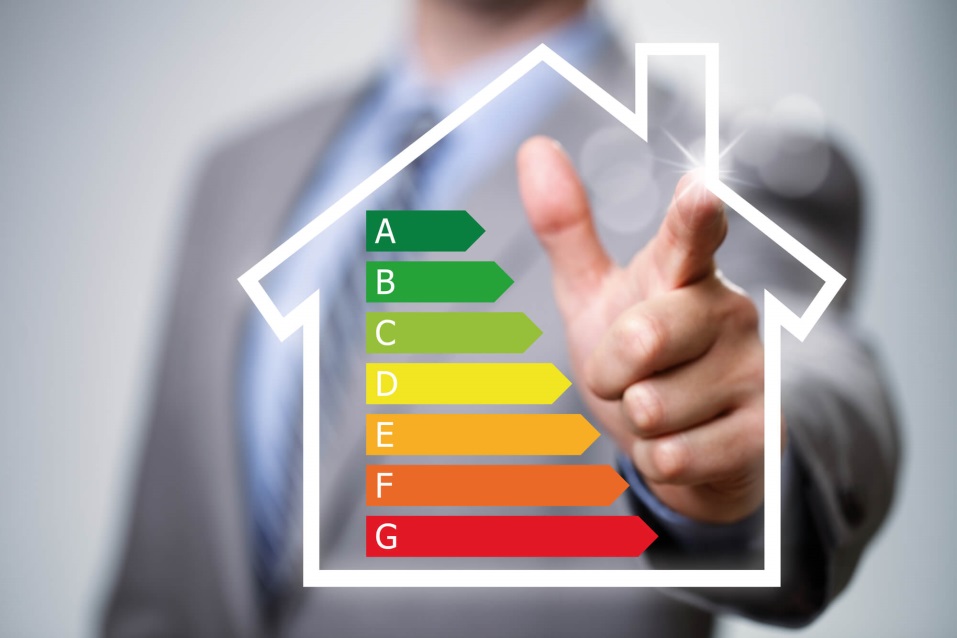 Зокрема:-  майже 39 млн грн – на утеплення приватних будинків;-  500 тис. грн – на твердопаливні котли.Нагадуємо, що учасники програми отримують із держбюджету відшкодування за «теплим кредитом»:- 20% - на твердопаливні котли (35% - для субсидіантів);- 35% - на утеплення приватних будинків;- 40% -70% - для ОСББ.Очікуємо найближчим часом на активну участь усіх 4 банків у програмі «теплих кредитів».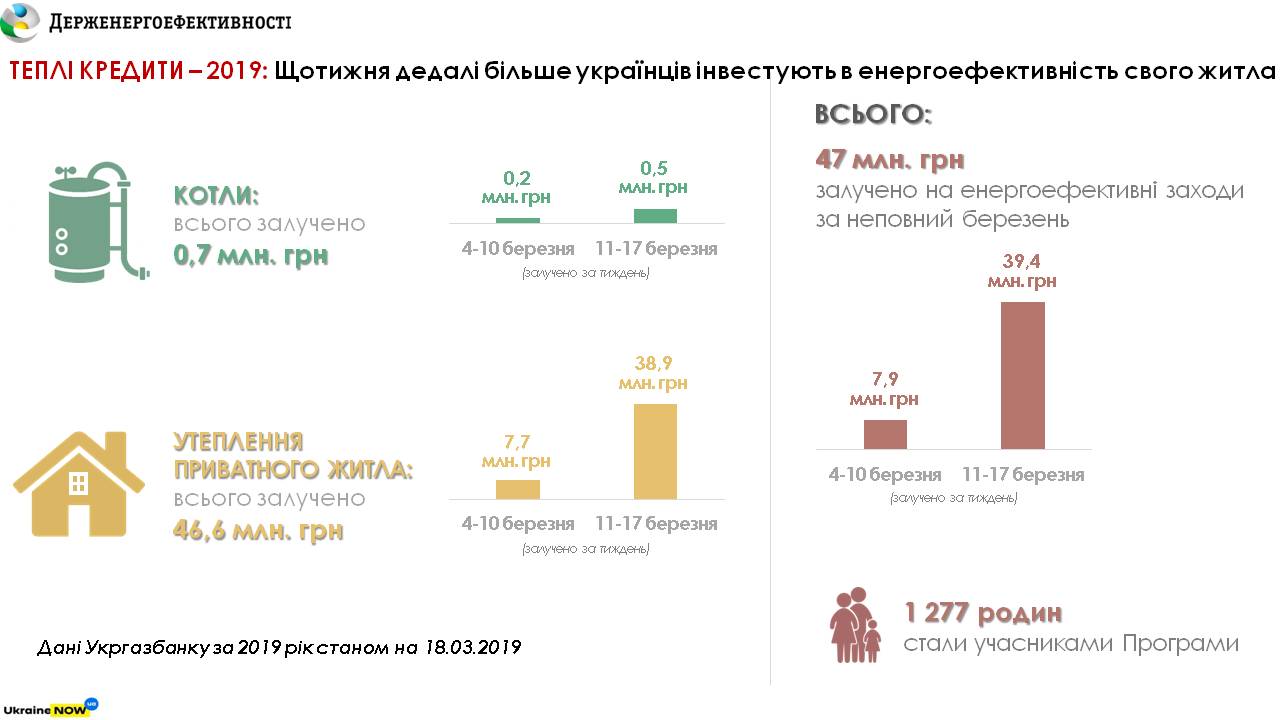 Консультації щодо участі у програмі «теплих кредитів» надають експерти Call-центру при Держенергоефективності за контактами: тел.: (044) 296-71-60, 292-32-57e-mail: energoefect@saee.gov.ua.Управління комунікації та зв’язків з громадськістю Держенергоефективності